Obecní úřad                        IČO: 18244122                              ou.trokavec@seznam.czTrokavec 40                        č.účtu: 843 095 319/0800              tel: 724 180 340 Mirošov 338 43                                                                        starosta obce  Martin Klouda,DiS.                                                                                                   tel: 777 5557 34Návrh Územního plánu pro společné jednání na web stránkách: https://www.rokycany.cz/navrh-uzemniho-planu-trokavec-pro-spolecne-jednani/d-901721/p1=33686							Martin Klouda – starosta obceVy: 26. 10. 2021Sv:Elektronicky – dálkový přístup:  26. 10. 2021 - 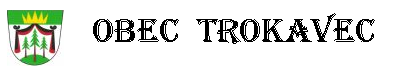 